		PRIVACY DISCLOSURE STATEMENT & CONSENT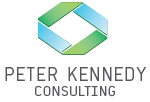 OverviewPort Group Pty Ltd (ACN 132 877 699) (‘we’, ‘us’, ‘our’) collects information about you for the purposes you agree to in this Privacy Disclosure Statement and Consent.  When you sign below, you agree we can, consistently with Australia’s privacy and credit reporting laws, collect, use and exchange consumer and/or commercial credit and personal information (‘information’) about you for those purposes.Privacy Disclosure Statement and ConsentWe are collecting information about you, as applicable:To source for you, or a company of which you are a director:Consumer credit for personal, household, domestic or residential investment purposes;Commercial credit for business purposes; orOther services stated in this Privacy Disclosure Statement and Consent (Consent); orTo support a guarantor application you will provide.As your broker, we require the information we collect from you to assess your credit, or guarantor, application or the credit application of a company of which you are a director, source a suitable credit provider and any required insurances and to manage the application process, where required. If you do not provide the information sought we may be unable to process your application, or the company’s application, or we may be limited in the other services we can offer you or the company.Your information – Collection and DisclosureWhen we collect information from you in the credit or guarantor application process, we use that information in a number of ways to assess your application and, where appropriate, to source a suitable credit provider or lessor and/or insurance provider.  We may, as appropriate:Disclose your identification information to a consumer credit reporting service (‘Consumer CRS) and/or a commercial credit reporting service (‘Commercial CRS’), if you wish us to obtain a report on your behalf;Use any information a credit reporting service provides in its report to assist us to preliminarily assess your credit or guarantor application; Disclose your information to an insurer or insurers to source any insurances you wish to obtain; andDisclose your information to a credit provider or credit providers to apply for finance on your behalf. The information we obtain from you is used, subject to compliance with Australia’s privacy and credit reporting laws, only for the purposes listed in this Consent and is not disclosed to any other person except with your permission or as permitted, or required, by law.Credit Providers As part of providing our services to you, we may undertake tasks for a credit provider which are reasonably necessary to manage the application process.  When doing so, we are acting as agent for the credit provider, with the same privacy law requirements applying to both of us.We may submit your application to one or more credit providers.  Those credit providers and their website addresses are set out in the Schedule 1 at the end of this document.  A credit provider, to whom we submit an application, may disclose information about you to, and collect information about you from, one or more Consumer CRS or Commercial CRS.The website of each credit provider contains details of each Consumer CRS and Commercial CRS with which it deals and other details about information held about you, including whether that information may be held or disclosed overseas and, if so, in which countries.  The websites also describe your key rights.  These details may be described on the credit providers’ websites as ‘notifiable matters’, ‘privacy policy’, ‘credit reporting policy’ or ‘privacy disclosure statement and consent’, or similar.  For each Consumer CRS a credit provider uses the website details will include the following specific information: That the CRS may include information the credit provider discloses about you to other credit providers to assess your credit worthinessThat, if you become overdue in making consumer credit payments or you commit a serious credit infringement, the credit provider may disclose that information to the Service How you can obtain the credit provider’s and/or the Service’s policies about managing your informationYour right to access and/or correct information held about you and to complain about conduct that may breach the privacy and credit reporting lawsYour right to request a CRS not to undertake pre-screening for purposes of direct marketing by a credit providerYour right to request a CRS not to release information about you if you believe you are a victim of fraudThis detail will also be included by the credit provider who approves your application in the privacy disclosure statement and consent document it will provide to you.Each credit provider website includes information on how to contact it and how to obtain a copy of its privacy documents in a form that suits you (e.g. hardcopy or email).Your rightsYou have the right to ask:Us to provide you with all the information we hold about youUs to correct the information we hold if it is incorrectUs for copies of our privacy policy and this document, in a form that suits you (e.g. hardcopy or email)A Consumer CRS not to use your information for direct marketing assessment purposes, including pre-screeningA credit reporting service to provide you with a copy of any information it holds about youYou can gain access to the information we hold about you by contacting our Privacy Officer at the address above or by telephone on 1300 768 998 or email at admin@portgroup.com.au.  In some cases an administration fee may be charged to cover the cost of providing the information.  Our Privacy Policy is available on our website at www.portgroup.com.au.  Schedule 2 at the end of this document sets out the contact details for each credit reporting service.Disclosure and ConsentBy signing below, you agree we may:Use your information:To assess your consumer or commercial credit and/or guarantee application and/or to assess a credit application by a company of which you are a directorTo source any finances you requiredTo source any insurances you requireAs the law authorises or requires;Disclose to, and obtain from, any prospective credit provider or insurer, information about you that is reasonably necessary to obtain the finance and insurances you require;Obtain from, and disclose to, any third party, information about you, the applicant(s) or guarantor(s) that is reasonably necessary to assist you obtain the finance and insurances required;Provide your information, including your credit report(s), to one or more of the credit providers specified in Schedule 1 at the end of this document so they can assess your application, or the application of a company of which you are a director, or your suitability as a guarantorProvide information about you to a guarantor, or prospective guarantor;Provide you, or the company of which you are a director, with offers or information of other goods or services we, or any of our associated entities, may be able to provide to you or the company, unless you tell us not to;Disclose your information to the extent permitted by law to other organisations that provide us with services, such as contractors, agents, printers, mail houses, lawyers, document custodians, securitisers and computer systems consultants or providers, so they can perform those services for us.  This includes our overseas service providers in [insert names of the relevant countries]; andDisclose your information to any other organisation that may wish to acquire, or has acquired, an interest in our business or any rights under your contract with us, or the contract with us of a company of which you are a director.You also agree and consent to, as appropriate:A Consumer CRS disclosing information to one or more credit providers specified in Schedule 1 at the end of this document for the purpose of assessing your application for consumer or commercial credit or your guarantor application, and/or assessing a credit application by a company of which you are a directorWhen you are a prospective guarantor, a credit provider using that information to assess your suitability as a guarantorA credit provider disclosing your information (including information obtained by it from a Consumer CRS) to a guarantor, or a prospective guarantorA credit provider disclosing to another credit provider, to your agent, such as us as your broker, or to a servicer, for a particular purpose, information it holds about youExtended Effectiveness for Commercial CreditYour agreement and consent to the disclosures and consents in this document will be effective for a period of 12 months, but only in relation to commercial credit.  Your agreement to this ceases when you either withdraw it by contacting us using our details above or 12 months after you sign below, whichever first occurs.  This will allow us to continue to provide our services to you without the need to ask you to sign a new privacy statement and consent each time you require commercial credit within a 12 month period.  The extended effectiveness does not apply in relation to consumer credit.Where the applicant, or guarantor, is a company of which you are a director, you consent to the disclosure and use of your information, in addition to the company’s information, in each of the ways specified in this document.AuthorisationBy signing this document, you authorise us to make a request on your behalf to obtain information about you from one or more credit reporting service(s) and credit provider(s).  That information will assist us in providing our services to you. SCHEDULE 1CREDIT PROVIDERSAPPLICANT 1 or GUARANTOR 1 orDIRECTOR 1 [if signing on behalf of company applicant]APPLICANT 1 or GUARANTOR 1 orDIRECTOR 1 [if signing on behalf of company applicant]APPLICANT 2 or GUARANTOR 2 orDIRECTOR 2 [if signing on behalf of company applicant]APPLICANT 2 or GUARANTOR 2 orDIRECTOR 2 [if signing on behalf of company applicant]Applicant or Director Signature:Applicant or Director Signature:Full Name:Full Name:Date:Date:APPLICANT 3 or GUARANTOR 3 orDIRECTOR 3 [if signing on behalf of company applicant]APPLICANT 3 or GUARANTOR 3 orDIRECTOR 3 [if signing on behalf of company applicant]APPLICANT 4 or GUARANTOR 4 orDIRECTOR 4 [if signing on behalf of company applicant]APPLICANT 4 or GUARANTOR 4 orDIRECTOR 4 [if signing on behalf of company applicant]Guarantor SignatureGuarantor SignatureFull Name:Full Name:Date:Date:Name of Credit ProviderWebsiteWestpac Banking Corporationwww.westpac.com.auBankwest www.bankwest.com.auBank Of Melbournewww.bankofmelbourne.com.auCapital Finance Australia Limitedwww.capitalfinance.com.auANZ Banking Group Limitedwww.anz.com.auCommonwealth Bank Limitedwww.commbank.com.auMacquarie Leasing Pty Ltdwww.macquarie.com.auPepper Asset Finance Pty Ltdwww.peppergroup.com.auMetro Finance Pty Ltdwww.metrofin.com.auNational Australia Bankwww.nab.com.auChoicelendwww.choicelend.com.au